Nuestro Tiempo R.B.D : 14.507-6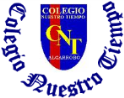 Programa de Integración EscolarPsicopedagoga: Javiera Marambio Jorquera.Guía de trabajoAtención y concentración.Semana 3Objetivo: fortalecer atención y concentración.Nombre:_______________________________________________________________________________1.- Ahora vas a rodear con un CÍRCULO las imágenes que se repiten en cada columna: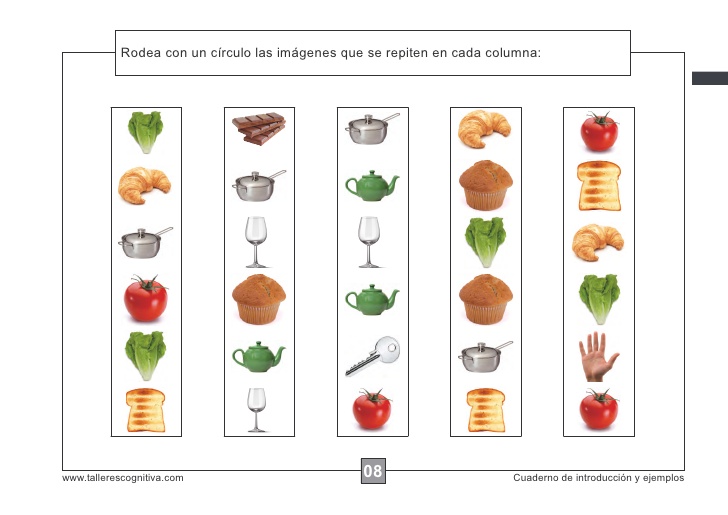 ¿Cuántas imágenes se repiten en total?________________________________________________________________________________________2.- Recorta y pega en el recuadro.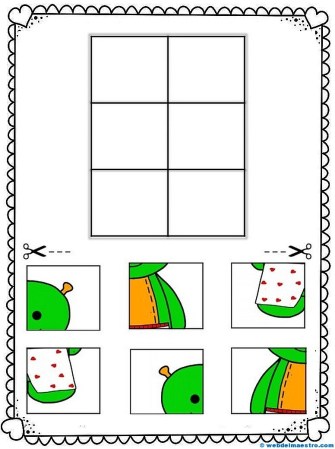 3.- Ahora pon mucha atención en la figura y completa lo que falta. Recuerda que puedes colorear la imagen,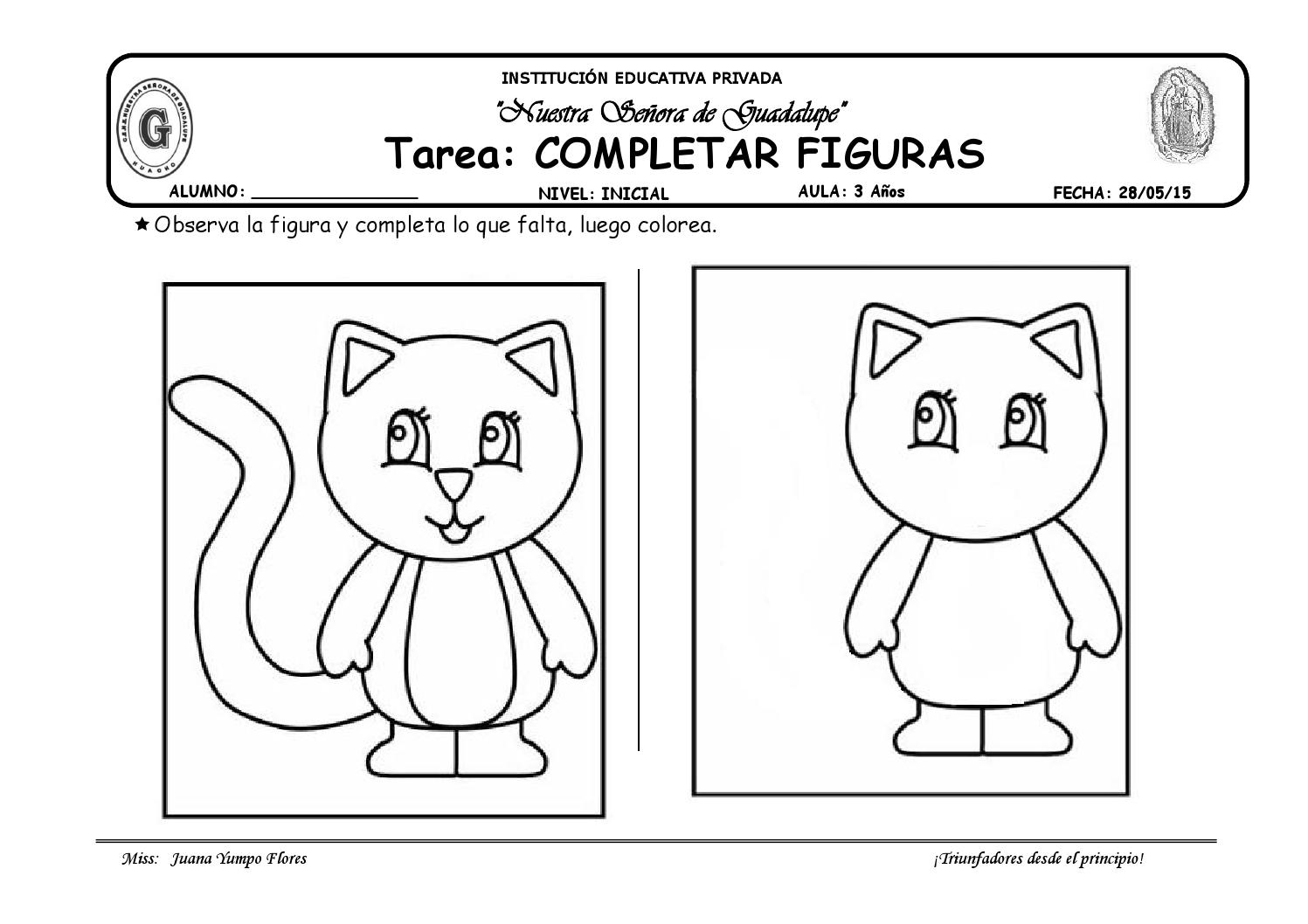 4.- Sopa de letras, encuentra 6 nombres de animales. Debes colorear del color que se te indique.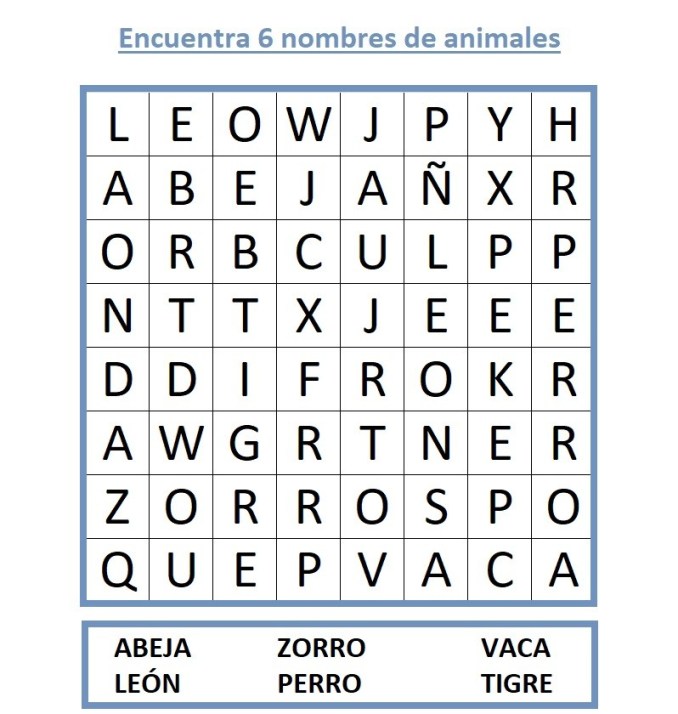            AB                             C                   D      EAbejaLeónPerroZorroVacaTigre